NathannaAg cur tuairime in iúl:  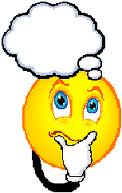 	Ceapaim				go raibh / nach raibh		[that it was/wasn’t]	Is dóigh liom				go bhfuil / nach bhfuil		[that it is/isn’t]	‘Sé mo thuairim 	......		go mbíonn / nach mbíonn	[that it does be..]	Measaim				go mbeidh / nach mbeidh	[that it will be..]	Dar liom				gur chóir / nár chóir 		[that it should..]                   (I think)					srl.	is dócha				supposegan dabht				without a doubtcinnte (dearfach)			definitelyar ndóigh				of courseNí aontaím leis sin	Ní thagaim leat ansin 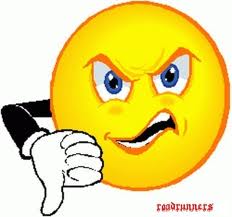 	(I don’t agree with that)	Is cuma liom faoi (bealach amháin nó bealach eile)	Níl aon spéis agam ann	Ní bhaineann sé liomsa ( beag ná mór)	(I don’t care about it; not interested in it; nothing to do with it)Is fuath liom	Is gráin liom	(I hate)	go hainnis; uafásach; gránna; déistineach; lofa  awful; horrible etc	faraor 					unfortunately	Aontaím go huile is go hiomlán leis	(I agree completely)	Ní féidir a shéanadh ...		(can’t deny)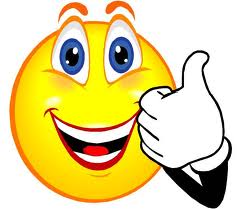    Tá súil agam   Tá súil le Dia agam   Tá mé dóchasach(I hope)	Is breá liom	Is aoibhinn liom	Is fearr liom	ar fheabhas ar fad; go híontach; an-mhaith go deo; thar barr; ___ den scoth	buíochas le Dia			thankfully	le cúnamh Dé				hopefullyNathanna eileFéidearthacht: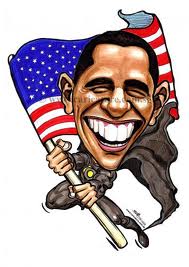 	ábalta		(Níl sé ábalta é a dhéanamh)	in ann		(Tá sí in ann teacht)	féidir		(Is féidir liom ...)	indéanta	(Tá/Níl sé indéanta)	dodhéantaSuíomh:		bun ; barr					(bottom; top)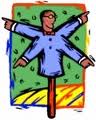 		lár ; ceartlár ; croílár				(middle; dead centre)		ar thaobh ; ar leataobh				(on the side; to one side)      ar cúl ; chun tosaigh ; ar aghaidh		     (at back; to the front)      tuaisceart ; deisceart ; iarthar ; oirthear	     (north; south; west; east)      anseo ; ann ; ansin ; ansiúd			     (here; there)      amuigh ; istigh ; lasmuigh ; laistigh	     (outside; inside)      thuas ; thíos					     (up there; down there)      ar 	(ar bord ; ar thaobh ... )		     (on)      faoi	(faoin tuath ; faoin staighre ...)	     (under)		i	(i lár baill ; i ngar ...)			in		idir						between		le	(le taobh ; le hais ... )			with (beside)		ag						at		os	(os cionn ; os comhair ... )		(above; in front of)		ó						fromCúrsaí ama:		- míonna agus laethanta		- an lá: maidin ; nóin ; iarnóin ; tráthnóna ; oíche ; meánoíche		- an clog	- anois, anocht, aréir, anuraidh 		-now; tonight; last night; last year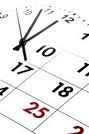 - seo caite, seo chugainn srl.			- last...; next...	ar ball (beag)					in a (little) while	tamall ó shin					a while ago	taobh istigh de ...				within	idir an dá linn					in the meantime	ar feadh seachtaine/míosa			for a week/a month		  le seachtain anuas				  for the last week		  faoi láthair					  at the moment / at present		  le déanaí					  recently  go rialta/neamhrialta ; go hannamh ; go minic  regularly/irregularly; rarely; often		  de shíor					                        always		  anois is arís							now and again		  riamh ná choíche						never		  uair sa ló							once a day		  go laethúil ; go seachtainiúil ; go míosúil ; go bliantúil       daily; weekly; monthly; yearly		  de ghnáth							usuallyUimhreacha / Méid:	bunuimhreacha;  1 - 6  + h  ; 7  - 10  + urú  ;  1 - 9  _____  déag / is fiche srl.	uimhreacha pearsanta; duine; beirt; triúr  srl.	orduimhreacha;  an chéad; dara; tríú srl.	ar dtús								at first	sa chéad áit							in the first place	ina dhiaidh sin							after that	chomh maith le sin						as well as that	ina theannta sin						along with that	níos mó ; níos lú						more (bigger) ; less (smaller)	roinnt (mhaith)						a (good) few	beagán								a small amount	cuid mhór							a lot	go leor 							plenty	dóthain								enough	thart ar..							about..Ginearálta:ámh/áfach								howeverar a laghad								at leastbhuel									welldáiríre									reallygo háirithe								especiallygo huile is go hiomlán							completely